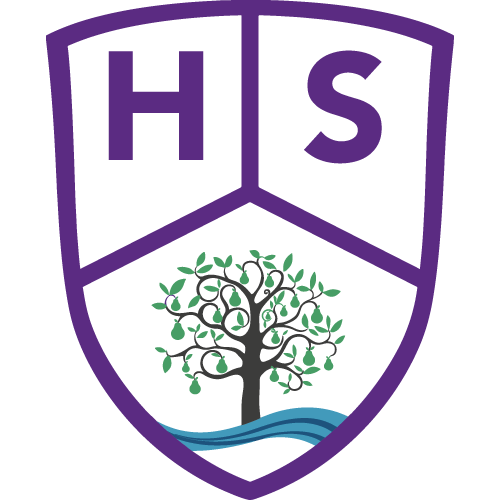 hollymount schoolAccessibility planAimsSchools are required under the Equality Act 2010 to have an accessibility plan. The purpose of the plan is to: Increase the extent to which disabled pupils can participate in the curriculum;Improve the physical environment of the school to enable disabled pupils to take better advantage of education, benefits, facilities and services provided; Improve the availability of accessible information to disabled pupils. Our school aims to treat all of its pupils fairly and with respect. This involves providing access and opportunities for all pupils without discrimination of any kind. Our school is committed to ensuring staff are trained in equality issues with reference to the Equality Act 2010, including understanding disability issues.Our school’s complaints procedure covers the accessibility plan. If you have any concerns relating to accessibility in school, this procedure sets out the process for raising these concerns. The governing body also recognizes its responsibilities towards employees with disabilities and will: Monitor recruitment procedures to ensure that persons with disabilities are provided with equal opportunities; Ensure that employees with disabilities are supported with special provision to ensure that they can carry out their work effectively without barriers; Undertake reasonable adjustments to enable staff to access the workplace. We have included a range of stakeholders in the development of this accessibility plan, including: pupils, parents, staff and governors of the school.legislation and guidanceThis document meets the requirements of schedule 10 of the Equality Act 2010 and the Department for Education (DfE) guidance for schools on the Equality Act 2010. The Equality Act 2010 defines an individual as disabled if he or she has a physical or mental impairment that has a ‘substantial’ and ‘long-term’ adverse effect on his or her ability to undertake normal day to day activities. Under the Special Educational Needs and Disability (SEND) Code of Practice, ‘long-term’ is defined as ‘a year or more’ and ‘substantial’ is defined as ‘more than minor or trivial’. The definition includes sensory impairments such as those affecting sight or hearing, and long-term health conditions such as asthma, diabetes, epilepsy and cancer. Schools are required to make ‘reasonable adjustments’ for pupils with disabilities under the Equality Act 2010, to alleviate any substantial disadvantage that a disabled pupil faces in comparison with nondisabled pupils. This can include, for example, the provision of an auxiliary aid or adjustments to premises.action planThis action plan sets out the aims of our accessibility plan in accordance with the Equality Act 2010.Monitoring arrangementsThis document will be reviewed every 3 years but may be reviewed and updated more frequently if necessary. It will be reviewed by the SENDCo and headteacher and approved by the chair of the Local Governing Body.links with other policiesThis accessibility plan is linked to the following policies and documents • Risk assessment policy  • Health and safety policy • Equality information and objectives  • Special educational needs policy  • Supporting pupils with medical conditions policyAPPROVED BY:Local Governing BodyDATE:17.1.23SIGNED: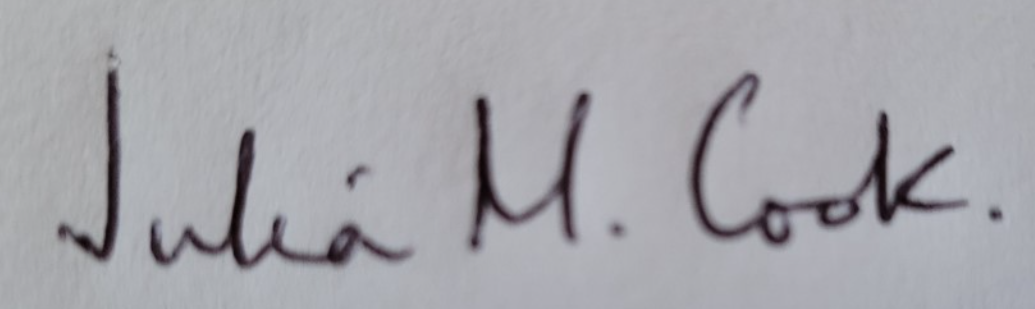 DATE:17.1.23LAST REVIEWED ON:17.1.2317.1.2317.1.23NEXT REVIEW BY:17.1.2617.1.2617.1.26AimAimAimRecommendationsRecommendationsRecommendationsActions to be takenPerson responsiblePerson responsibleDate completedDate completedDate completedDate completedSuccess criteriaSuccess criteriaSuccess criteriaImproving physical accessImproving physical accessImproving physical accessImproving physical accessImproving physical accessImproving physical accessImproving physical accessImproving physical accessImproving physical accessImproving physical accessImproving physical accessImproving physical accessImproving physical accessImproving physical accessImproving physical accessImproving physical accessDisabled parkingDisabled parkingDisabled parkingSpaces provided in front car parkSpaces provided in front car parkSpaces provided in front car parkTwo car parking spaces to be maintainedHTHTSpaces completed  Ongoing to keep freeSpaces completed  Ongoing to keep freeSpaces completed  Ongoing to keep freeSpaces completed  Ongoing to keep freeTwo parking spaces available.Two parking spaces available.Two parking spaces available.Whole school environment Whole school environment Whole school environment Specific recommendations to be included in the accessibility plan following the audit. Specific recommendations to be included in the accessibility plan following the audit. Specific recommendations to be included in the accessibility plan following the audit. Complete accessibility audit of school environmentSENDco/PD outreachSENDco/PD outreachMarch 2023March 2023March 2023March 2023Completed audit will highlight further areas of the school environment that need improving in terms of physical accessCompleted audit will highlight further areas of the school environment that need improving in terms of physical accessCompleted audit will highlight further areas of the school environment that need improving in terms of physical accessDisabled toilets – Trust offices and within Reception classDisabled toilets – Trust offices and within Reception classDisabled toilets – Trust offices and within Reception classClear obstructionsClear obstructionsClear obstructionsEnsure corridors and toilets remain clear of any obstructions.HTHTOngoingOngoingOngoingOngoingToilet clear of any obstructionsToilet clear of any obstructionsToilet clear of any obstructionsExternal StairsExternal StairsExternal Stairs Repaint edges of step Repaint edges of step Repaint edges of stepAction use white/ yellow paint to ensure steps are visually impactive HT HT Easter Easter Easter EasterPaint will ensure support for visually impairedPaint will ensure support for visually impairedPaint will ensure support for visually impairedCorridorsCorridorsCorridorsClear obstructionsClear obstructionsClear obstructionsEnsure pupils hang coats, jumpers on pegs and place PE kits on shelving providedAll staffAll staffOngoingOngoingOngoingOngoingCorridors clear of any obstructionsCorridors clear of any obstructionsCorridors clear of any obstructionsEnsure school are aware of any access needsEnsure school are aware of any access needsEnsure school are aware of any access needsAnnual reminderAnnual reminderAnnual reminderSend a reminder to parents/carers through the newsletter to let us know if they have any problems with access to areas of the school.Make provision during performances in hall and other school eventsOffice managerAll staffOffice managerAll staffAnnually – SeptemberOngoingAnnually – SeptemberOngoingAnnually – SeptemberOngoingAnnually – SeptemberOngoingReminder sent out to parents annually and changes made accordingly Reminder sent out to parents annually and changes made accordingly Reminder sent out to parents annually and changes made accordingly Ensure all disabled people can be safely evacuatedProduce personal emergency evacuation plans for all disabled stakeholdersProduce personal emergency evacuation plans for all disabled stakeholdersProduce personal emergency evacuation plans for all disabled stakeholdersWrite and keep updated personal emergency evacuation plan for any stakeholders with a disability.Ensure all staff are aware of the plan.Write and keep updated personal emergency evacuation plan for any stakeholders with a disability.Ensure all staff are aware of the plan.Write and keep updated personal emergency evacuation plan for any stakeholders with a disability.Ensure all staff are aware of the plan.SENDcoHTSENDcoHTOngoingPEEPs to be updated annually - SeptemberOngoingPEEPs to be updated annually - SeptemberPEEPs completed for all stakeholders with physical disabilities and/or SEND.PEEPs completed for all stakeholders with physical disabilities and/or SEND.PEEPs completed for all stakeholders with physical disabilities and/or SEND.Improving curricular accessImproving curricular accessImproving curricular accessImproving curricular accessImproving curricular accessImproving curricular accessImproving curricular accessImproving curricular accessImproving curricular accessImproving curricular accessImproving curricular accessImproving curricular accessImproving curricular accessImproving curricular accessImproving curricular accessImproving curricular accessAdaptation in teachingAdaptation in teachingSLT to monitor quality of adaptation and provision for SEND/vulnerable learners Track pupils with SENDSLT to monitor quality of adaptation and provision for SEND/vulnerable learners Track pupils with SENDSLT to monitor quality of adaptation and provision for SEND/vulnerable learners Track pupils with SENDDevelopment Cycles termly include the scrutiny of pupils with SEND and their achievementsTargets set are appropriate for  individuals’  needsSupport from outside agencies to be sought and recommendations to be implemented and embedded within the classroom environment.APDR cycles are used to support SEND pupils and reviewed on a regular basis through monitoring of IPMs.Development Cycles termly include the scrutiny of pupils with SEND and their achievementsTargets set are appropriate for  individuals’  needsSupport from outside agencies to be sought and recommendations to be implemented and embedded within the classroom environment.APDR cycles are used to support SEND pupils and reviewed on a regular basis through monitoring of IPMs.Development Cycles termly include the scrutiny of pupils with SEND and their achievementsTargets set are appropriate for  individuals’  needsSupport from outside agencies to be sought and recommendations to be implemented and embedded within the classroom environment.APDR cycles are used to support SEND pupils and reviewed on a regular basis through monitoring of IPMs.HT/Inclusion TeamHT/Inclusion TeamTermlyTermlyPupils with SEND set appropriate targets, tracked and scrutinized to ensure progression and attainment.Pupils with SEND set appropriate targets, tracked and scrutinized to ensure progression and attainment.Pupils with SEND set appropriate targets, tracked and scrutinized to ensure progression and attainment.Focused teaching through intervention programmesFocused teaching through intervention programmesInclusion team to audit provision and impactInclusion team to audit provision and impactInclusion team to audit provision and impactProvision mapping to support audit. Development cycle to focus on systematic use and  impact of provision. Provision mapping to support audit. Development cycle to focus on systematic use and  impact of provision. Provision mapping to support audit. Development cycle to focus on systematic use and  impact of provision. Inclusion Inclusion Ongoing but formally termlyOngoing but formally termlyPupils with SEND make good progress against targets set.Pupils with SEND make good progress against targets set.Pupils with SEND make good progress against targets set.Classrooms are organised to promote the participation and independence of all pupilsClassrooms are organised to promote the participation and independence of all pupilsTermly audit to be carried outTermly audit to be carried outTermly audit to be carried outPhase reviews to be completed to ensure that lessons are planned to meet the needs of all pupils in classThat resources are available for children who require themPhase reviews to be completed to ensure that lessons are planned to meet the needs of all pupils in classThat resources are available for children who require themPhase reviews to be completed to ensure that lessons are planned to meet the needs of all pupils in classThat resources are available for children who require themSLTSubject leadersSLTSubject leadersOngoingOngoingAll planned lessons are adapted to ensure accessibility so pupils are engaged and achieve. CSTEP (communication, space, task, equipment, people) considered in all unit plans. All planned lessons are adapted to ensure accessibility so pupils are engaged and achieve. CSTEP (communication, space, task, equipment, people) considered in all unit plans. All planned lessons are adapted to ensure accessibility so pupils are engaged and achieve. CSTEP (communication, space, task, equipment, people) considered in all unit plans. Staff training in the writing  and implementation of IPMs  and monitoring systemsStaff training in the writing  and implementation of IPMs  and monitoring systemsInclusion team to lead training either as whole staff or as part of induction of new staff.Inclusion team to lead training either as whole staff or as part of induction of new staff.Inclusion team to lead training either as whole staff or as part of induction of new staff.Train staff on writing IPMs Monitor IPMs and impactTrain staff on writing IPMs Monitor IPMs and impactTrain staff on writing IPMs Monitor IPMs and impactInclusion teamInclusion teamAnnually or as new staff startAnnually or as new staff startTraining programme implemented and followedMonitoring completed to ensure IPM’s written in accordance with pupils needsTrack the impact of IPMsTraining programme implemented and followedMonitoring completed to ensure IPM’s written in accordance with pupils needsTrack the impact of IPMsTraining programme implemented and followedMonitoring completed to ensure IPM’s written in accordance with pupils needsTrack the impact of IPMsStaff training in supporting pupils with SENDStaff training in supporting pupils with SENDTraining to focus on key areas identified as a schoolTraining to focus on key areas identified as a schoolTraining to focus on key areas identified as a schoolStaff training on:ASDSP/LagDyslexiaDyspraxiaHearing/visual impairmentStaff training on:ASDSP/LagDyslexiaDyspraxiaHearing/visual impairmentStaff training on:ASDSP/LagDyslexiaDyspraxiaHearing/visual impairmentInclusion teamInclusion teamOngoing   Ongoing   Training programme implemented and followedOutside agencies invited to train staffLearning walks identify that staff are using strategies provided to support SEND pupilsTraining programme implemented and followedOutside agencies invited to train staffLearning walks identify that staff are using strategies provided to support SEND pupilsTraining programme implemented and followedOutside agencies invited to train staffLearning walks identify that staff are using strategies provided to support SEND pupilsPlanningPlanningIdentify any accessibility difficulties/potential barriers to learning and seek support form PD outreach or other professionals, where required.  Identify any accessibility difficulties/potential barriers to learning and seek support form PD outreach or other professionals, where required.  Identify any accessibility difficulties/potential barriers to learning and seek support form PD outreach or other professionals, where required.  Ensure children are able to access all aspects of the curriculum (CSTEP) Ensure children are able to access all aspects of the curriculum (CSTEP) Ensure children are able to access all aspects of the curriculum (CSTEP) Inclusion leadSLTInclusion leadSLTOngoingOngoingPD outreach assessed accessibility at the swimming pool to ensure appropriate support, where required, is available. PD outreach assessed accessibility at the swimming pool to ensure appropriate support, where required, is available. PD outreach assessed accessibility at the swimming pool to ensure appropriate support, where required, is available. CurriculumCurriculumTeachers will identify and implement a range of strategies to support memory and retentionTeachers will identify and implement a range of strategies to support memory and retentionTeachers will identify and implement a range of strategies to support memory and retentionStaff training on a range of strategies that include:Communication in printDual codingExplicit teaching of vocabulary (word aware/concept cat/pedagogy of language)Staff training on a range of strategies that include:Communication in printDual codingExplicit teaching of vocabulary (word aware/concept cat/pedagogy of language)Staff training on a range of strategies that include:Communication in printDual codingExplicit teaching of vocabulary (word aware/concept cat/pedagogy of language)SLTSLTOngoingOngoingTeachers will support children using a variety of techniques such as dual coding in order to support memory and retentionTeachers will support children using a variety of techniques such as dual coding in order to support memory and retentionTeachers will support children using a variety of techniques such as dual coding in order to support memory and retentionImproving delivery of information to pupils with additional needs and their parents/ carersImproving delivery of information to pupils with additional needs and their parents/ carersImproving delivery of information to pupils with additional needs and their parents/ carersImproving delivery of information to pupils with additional needs and their parents/ carersImproving delivery of information to pupils with additional needs and their parents/ carersImproving delivery of information to pupils with additional needs and their parents/ carersImproving delivery of information to pupils with additional needs and their parents/ carersImproving delivery of information to pupils with additional needs and their parents/ carersImproving delivery of information to pupils with additional needs and their parents/ carersImproving delivery of information to pupils with additional needs and their parents/ carersImproving delivery of information to pupils with additional needs and their parents/ carersImproving delivery of information to pupils with additional needs and their parents/ carersImproving delivery of information to pupils with additional needs and their parents/ carersImproving delivery of information to pupils with additional needs and their parents/ carersImproving delivery of information to pupils with additional needs and their parents/ carersImproving delivery of information to pupils with additional needs and their parents/ carersAvailability of written material in alternative formats when specifically requestedAvailability of written material in alternative formats when specifically requestedAvailability of written material in alternative formats when specifically requestedDifferent formats available if requiredDifferent formats available if requiredDifferent formats available if requiredEnsure school is aware of services available for converting written information into alternative formatsAdmin staffAdmin staffOngoingOngoingOngoingOngoingSchool can provide written material in alternative languages/spoken or in braille (outside agency)School can provide written material in alternative languages/spoken or in braille (outside agency)School can provide written material in alternative languages/spoken or in braille (outside agency)Review documentation on website to check accessibility for parentswith English as an additional languageReview documentation on website to check accessibility for parentswith English as an additional languageReview documentation on website to check accessibility for parentswith English as an additional languageEnsure accessibility for parents with EAL – provide translationEnsure accessibility for parents with EAL – provide translationEnsure accessibility for parents with EAL – provide translationParents to be provided with different formats when requested.Admin staffAdmin staffOngoingOngoingOngoingOngoingDocumentation on website can be changed to an alternative language or be verbally relayedDocumentation on website can be changed to an alternative language or be verbally relayedDocumentation on website can be changed to an alternative language or be verbally relayedUse of Immersive Reader on Word, where requiredUse of Immersive Reader on Word, where requiredUse of Immersive Reader on Word, where requiredEnsure accessibility for parents/ stakeholdersEnsure accessibility for parents/ stakeholdersEnsure accessibility for parents/ stakeholdersParents to be provided with assistive technology where requestedAdmin/ IT staffAdmin/ IT staffOngoingOngoingOngoingOngoingDocuments can be copied into Immersive Reader Documents can be copied into Immersive Reader Documents can be copied into Immersive Reader Use of British Sign Language when requiredUse of British Sign Language when requiredUse of British Sign Language when requiredFull time BSL TA to support key pupils. Full time BSL TA to support key pupils. Full time BSL TA to support key pupils. Teacher of the Deaf to provide stake holders with half termly support. BSL TA to provide support for parentsSENCoTeacher of the DeafSENCoTeacher of the DeafOngoingOngoingOngoingOngoingBSL is successfully embedded within teaching to ensure that children are able to access the curriculum. Parents are supported in using BSL within the home environmentBSL is successfully embedded within teaching to ensure that children are able to access the curriculum. Parents are supported in using BSL within the home environmentBSL is successfully embedded within teaching to ensure that children are able to access the curriculum. Parents are supported in using BSL within the home environment